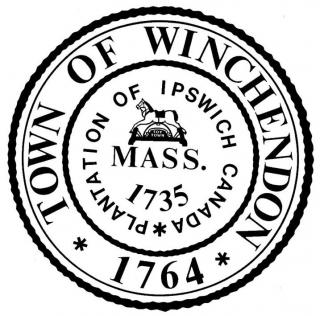 TOWN OF WINCHENDONSPECIAL TOWN MEETING WARRANTANNUAL TOWN MEETING WARRANTMAY 16, 2022TOWN MEETING SUMMARY SHEETTOWN OF WINCHENDONSPECIAL TOWN MEETINGMay 16, 2022Worcester, ss:	To either of the Constables in the Town of Winchendon, in the County of Worcester, GREETINGS:In the name of the Commonwealth of Massachusetts, you are hereby directed to notify and warn the inhabitants of the Town of Winchendon qualified to vote in town elections and town affairs to meet at the MURDOCK MIDDLE/HIGH SCHOOL, 3 Memorial Drive, off Elmwood Road in said Winchendon onMONDAY, MAY 16, 2022AT 7:00 P.M.We met at the Murdock Middle/High School at 7:00pm.  The Special Town Meeting was called to order at 7:02pm with a quorum present of 114 voters.  Brian Maser was present representing Town Counsel-KP Law.then and there to act on the following articles:REPORTS AND COMMITTEESARTICLE 1To see if the Town will vote to hear and act on the reports of the Finance Committee, or act in relation thereto.  (Usual and customary article) (Majority vote required)BOARD OF SELECTMEN:  4-0 PASS OVER		FINANCE COMMITTEE:  7-0 PASS OVERPassed Over-No motionARTICLE 2To see if the Town will vote to transfer from Free Cash the sum of $8,412.93 for the payment of bills of a prior fiscal year as follows:Fiscal Year	Name		Invoice AmountFY2020	Verizon		$38.80FY2020	Verizon		$38.80FY2021	GateHouse New England		$105.87FY2021	GateHouse New England		$269.64FY2021	GateHouse New England		$163.62FY2021	GateHouse New England		$500.50FY2021	GateHouse New England		$182.87FY2021	GateHouse New England		$77.00FY2021	GateHouse New England		$240.63FY2021	Walgreens		$9.20FY2021	Walgreens		$32.94FY2021	Walgreens		$6,586.99	GateHouse New England		90.00	   Interest charged		--------------		Total			$8,412.93or act in relation thereto. (Submitted by the Town Manager)  (Nine tenths vote required)BOARD OF SELECTMEN:  4-0 RECOMMEND			FINANCE COMMITTEE:  7-0 RECOMMENDVote:  Passed by 9/10ths majority vote to appropriate from Free Cash the sum of $8,412.93 for the payment of bills of a prior fiscal year as presented.  7:06pmARTICLE 3To see if the town will appropriate from ARPA funds the sum of $35,000 for use by the Board of Selectmen to offset the Sewer Enterprise Fund Budget due to increased chemical and energy costs, or to take any other action related thereto. (Submitted by the Town Manager)  (Majority vote required)BOARD OF SELECTMEN:   4-0 RECOMMEND			FINANCE COMMITTEE:  7-0 RECOMMENDVote:  Passed by majority vote to appropriate from ARPA funds the sum of $35,000 for use by the Board of Selectmen to offset the Sewer Enterprise Fund Budget due to increased chemical and energy costs. 7:10pmOn a motion duly made and seconded, it was voted to dissolve the Special Town Meeting and continue to the Annual Town Meeting.You are hereby directed to serve this warrant by posting attested copies thereof at the several places designated by the bylaws of the Town of Winchendon fourteen days at least before the time of holding such meeting and by mailing a notice with information on how and where a copy of the warrant can be obtained and where it can be viewed (electronically and/or in person) to be mailed to each household owned or occupied by a registered voter of the Town.   Immediately upon posting of the warrant, copies shall be provided to citizens on request and the warrant shall be posted on any Town electronic bulletin board and on the Town website as required by said bylaws.Hereof, fail not and make due return of said warrant with your doings thereon at the time and place of the meeting aforesaid.  Given under our hands and seal this 25th day of April 2022.BOARD OF SELECTMEN:________________________________Audrey LaBrie, Chairman________________________________Rick Ward, Vice-Chairman________________________________Barbara AndersonDanielle LaPointeAmy SalterI have this day posted the within warrant as therein directed:__________________________PRINT CONSTABLE NAME__________________________		_____________SIGN CONSTABLE NAME			DATE:TOWN OF WINCHENDONANNUAL TOWN MEETINGMAY 16, 2022Worcester, ss:To either of the Constables in the Town of Winchendon, in the County of Worcester, GREETINGS:In the name of the Commonwealth of Massachusetts, you are hereby directed to notify and warn the inhabitants of the Town of Winchendon qualified to vote in town elections and town affairs to meet at the MURDOCK MIDDLE/HIGH SCHOOL, 3 Memorial Drive, off Elmwood Road in said Winchendon onMONDAY, MAY 16, 2022AT 7:00 P.M.then and there to act on the following articles:The Annual Town Meeting followed the Special Town Meeting.REPORTS AND COMMITTEESARTICLE 1To see if the Town will vote to hear and act on the report of the Finance Committee, the annual report of the Selectmen and of any other officers or committees required to report to the Town, or act in relation thereto.  (Usual and customary article) (Majority vote required)BOARD OF SELECTMEN:  4-0 RECOMMEND			FINANCE COMMITTEE: 7-0 RECOMMENDVote:  Passed by majority vote to hear and act on the reports of the Finance Committee. 7:13pm ARTICLE 2To see if the Town will vote to choose all other Town officers or committees that may be required or deemed necessary to the Town for the ensuing year and give any instructions to same, or to any other town officer or officers, and to discharge any committees which have completed their duties, or act in relation thereto.  (Usual and customary article) (Majority vote required)BOARD OF SELECTMEN:  4-0 RECOMMEND			FINANCE COMMITTEE:  7-0 RECOMMENDVote: To pass over Article 2 as presented. 7:40pmREVOLVING FUNDS AUTHORIZATION ARTICLEARTICLE 3To see if the town will vote to fix the maximum amount to be spent during fiscal year 2023 beginning on July 1, 2022 for the revolving funds established in town by-laws for certain departments, boards, committees, agencies or officers in accordance with Massachusetts General Laws Chapter 44, Section 53 E1/2, or take any other action relative thereto.Department, Board, Committee				FY 2023Revolving Fund			   Agency or Officer		       		Spending LimitAgriculture				Agriculture Commission				$  1,000Large Copy Fees			Planning & Development				$  1,000Restitution Fees			Land Use						$  1,000Extended Day				School							$10,000Damaged books			School							$  5,000Summer School			School							$  1,000Recycling				Board of Health					$  1,000Composting				Board of Health					$  1,000Arts Lottery				Arts Lottery Commission				$  7,500Wetland Fees				Conservation 						$20,000Library copy Fees			Librarian/Library Trustees				$  8,000Library Material			Librarian/Library Trustees				$  8,000Student parking			School							$  5,000Community Development		Town Manager					$25,000Block Program Income (Submitted by the Town Manager) (Majority vote required) BOARD OF SELECTMEN:  3-0-1 RECOMMEND		FINANCE COMMITTEE: 7-0 RECOMMENDVote: Passed by majority vote to establish the annual spending limits of the revolving accounts as set forth in the warrant. 7:42pmUSUAL AND CUSTOMARY FINANCIAL ARTICLESARTICLE 4   Senior Tax Work-Off To see if the Town will vote to raise and appropriate or transfer from other available funds the sum of eight thousand eight hundred dollars ($8,800) for the Senior Tax Work-off Program, or act in relation thereto.  (Submitted by the Town Manager)  (Majority vote required)BOARD OF SELECTMEN:  4-0 RECOMMEND			FINANCE COMMITTEE:  7-0 RECOMMENDVote: Passed by majority vote to raise and appropriate the sum of $8,800 for the FY2023 Senior Work off Program. 7:43pmARTICLE 5    Non Profit AssistanceTo see if the Town will vote to raise and appropriate or transfer from other available funds the sum of $25,000 as a grant to the non-profit, Community Action Committee, Inc., 273 Central Street, Winchendon, in consideration of the numerous services provided to the Town, or act in relation thereto.  (Submitted by the Town Manager) (Majority vote required)BOARD OF SELECTMEN:  3-0-1 RECOMMEND		FINANCE COMMITTEE:  7-0 RECOMMENDVote: Passed by majority vote to raise and appropriate the sum of $25,000 as a grant to the Community Action Committee, 273 Central Street, Winchendon, in consideration of the numerous services provided to the Town, and in connection therewith authorize the Board of Selectmen and Town Manager to enter into a grant agreement with the Committee setting forth the terms and conditions thereof.  7:47pmUSUAL AND CUSTOMARY GENERAL GOVERNMENT BUDGET ARTICLEARTICLE 6      General GovernmentTo see if the Town will vote to raise and appropriate and transfer from other available funds the sum of $16,001,424 for the operating budget of the Town for the fiscal year beginning July 1, 2022, or act in relation thereto.  (Submitted by the Town Manager) (Majority vote required)BOARD OF SELECTMEN: 4-0 RECOMMEND			FINANCE COMMITTEE:   7-0 RECOMMENDTown of WinchendonSummary of Other Available FundsGENERAL FUND APPROPRIATION SUMMARY
Vote: Passed by majority vote to raise and appropriate and transfer from other available funds the total sum of $16,001,424 for the operating budget of the Town for the fiscal year beginning July 1, 2022, all as set forth in the warrant under Article 6, with each line item in the budget as appearing in the warrant to be approved as a separate appropriation.  7:51pmUSUAL AND CUSTOMARY WATER ENTERPRISE ARTICLEARTICLE 7    Water EnterpriseTo see if the Town will vote to appropriate the sum of $966,204 for direct costs of the Water Department Enterprise Fund for the fiscal year beginning July 1, 2022, and that indirect costs of $145,328 appropriated in the general government budget, (Water Receipts of $1,081,705 and ARPA Funds of $29,827 for a total of $1,111,532) or act in relation thereto.(Submitted by the Town Manager) (Majority vote required)BOARD OF SELECTMEN:  3-1 RECOMMEND			FINANCE COMMITTEE:  7-0 RECOMMENDVote:  Passed by majority vote to appropriate the sum of $966,204 for direct costs of the Water Department Enterprise Fund for the fiscal year beginning July 1, 2022, and that indirect costs of $145,328 appropriated in the general government budget, (Water Receipts of $1,081,705 and ARPA Funds of $29,827 for a total of $1,111,532).  8:01pmUSUAL AND CUSTOMARY WASTEWATER ENTERPRISE ARTICLEARTICLE 8    Wastewater EnterpriseTo see if the Town will vote to appropriate the sum of $1,419,952 for the direct costs of the Wastewater Treatment Department Enterprise Fund for the fiscal year beginning July 1, 2022, and that indirect costs of $135,363 appropriated in the general government budget, (Wastewater Receipts of $1,140,820 and Betterment Revenues of $414,495 for a total of $1,555,315) or act in relation thereto.(Submitted by the Town Manager)  (Majority vote required)BOARD OF SELECTMEN: 3-1 RECOMMEND			FINANCE COMMITTEE:  7-0 RECOMMENDVote:  Passed by majority vote to appropriate the sum of $1,419,952 for the direct costs of the Wastewater Treatment Department Enterprise Fund for the fiscal year beginning July 1, 2022, and that indirect costs of $135,363 appropriated in the general government budget, (Wastewater Receipts of $1,140,820 and Betterment Revenues of $414,495 for a total of $1,555,315). 8:02pmUSUAL AND CUSTOMARY TRANSFER STATION ENTERPRISE ARTICLESARTICLE 9    Transfer Station EnterpriseTo see if the Town will vote to appropriate the sum of $195,297 from Transfer Station Receipts for direct costs of the Transfer Station Enterprise Fund for the fiscal year beginning July 1, 2022; and that indirect costs of $9,456 appropriated in the general government budget be funded by Transfer Station Receipts, or act in relation thereto.(Submitted by the Town Manager) (Majority vote required)BOARD OF SELECTMEN: 4-0 RECOMMEND			FINANCE COMMITTEE:  7-0 RECOMMENDVote: Passed by majority vote to appropriate the sum of $195,297 from Transfer Station Receipts for direct costs of the Transfer Station Enterprise Fund for the fiscal year beginning July 1, 2022; and that indirect costs of $9,456 appropriate in the general government budget be funded by Transfer Station Receipts. 8:04pmUSUAL AND CUSTOMARY EDUCATION BUDGET ARTICLEARTICLE 10	    School Department BudgetTo see if the Town will vote to raise and appropriate and/or transfer from available funds the sum of $15,604,992.02 (Required Net School Spending of $18,305,278 plus $365,521 prior year override that includes a 2.5% escalator in increased funding less $3,065,806.98 for net school spending and eligible indirect costs budgeted in the general government budget for School Expenses) for the operating budget of the Winchendon Public Schools for the fiscal year beginning July 1, 2022, or act in relation thereto.  (Submitted by the School Department)  (Majority vote required)BOARD OF SELECTMEN: 4-0 RECOMMEND			FINANCE COMMITTEE:  7-0 RECOMMENDVote:  Passed by majority vote to raise and appropriate and/or transfer from available funds the sum of $15,604,992.02 (Required Net School Spending of $18,305,278 plus $365,521 prior year override that includes a 2.5% escalator in increased funding less $3,065,806.98 for net school spending and eligible indirect costs budgeted in the general government budget for School Expenses) for the operating budget of the Winchendon Public Schools for the fiscal year beginning July 1, 2022.  8:06pmANNUAL VOCATIONAL TECHNICAL SCHOOL ASSESSMENT ARTICLEARTICLE 11	    Montachusett Regional Vocational Technical SchoolTo see if the Town will vote to raise and appropriate the sum of $702,108  to fund the Town’s assessment for its share of the Montachusett Regional Vocational Technical School budget for the fiscal year beginning July 1, 2022, or act in relation thereto.(Submitted by the Town Manager)  (Majority vote required)BOARD OF SELECTMEN: 4-0 RECOMMEND			FINANCE COMMITTEE:  7-0 RECOMMENDVote: Passed by majority vote to raise and appropriate the sum of $702,108 to fund the Town’s assessment for its share of the Montachusett Regional Vocational Technical School budget for the fiscal year beginning July 1, 2022. 8:20pmCAPITAL ARTICLESARTICLE 12    Appropriation - Capital Improvements for Fiscal Year 2023 – Free CashTo see if the Town will vote to transfer from Free Cash the sum of $650,847 and that the Town be authorized to accept any available grant funds, for the purposes of funding the following capital requests, or take any other action relative thereto.(Submitted by the Capital Planning Committee) (Majority vote required)BOARD OF SELECTMEN:   4-0 RECOMMEND			FINANCE COMMITTEE:  7-0 RECOMMENDVote:  Passed by majority vote to transfer from Free Cash the sum of $650,847 and that the Town be authorized to accept any available grant funds, for the purposes of funding the following (see above) capital requests as listed in the warrant.  8:22pmARTICLE 13	    Appropriation – Capital Improvements for Fiscal Year 2023 – Five Year Borrowing To see if the Town will vote to raise and appropriate, transfer from available funds, and/or borrow the sum of $969,220 for the purposes of funding the following capital requests, or take any other action relative thereto.(Submitted by the Capital Planning Committee) (Two-Thirds vote required)BOARD OF SELECTMEN:  4-0 RECOMMEND			FINANCE COMMITTEE:  7-0 RECOMMENDVote:  Passed by 2/3s majority vote to borrow the sum of $969,220 for the purposes of funding the following (see above) capital requests as listed in the warrant. 8:21pmARTICLE 14	    Appropriation – Capital Improvements for Fiscal Year 2023 	Transfer Station Enterprise FundTo see if the Town will vote to raise and appropriate, transfer from available funds, and/or borrow the sum of $54,697 for the purposes of funding the following capital requests, or take any other action relative thereto.(Submitted by the Capital Planning Committee) (Two-Thirds vote required)BOARD OF SELECTMEN:  4-0 RECOMMEND			FINANCE COMMITTEE: 7-0 RECOMMENDVote:  Passed by majority vote to transfer from available funds the sum of $54,697 for the purposes of funding the following (see above) capital requests as listed in the warrant. 8:20pmARTICLE 15    Appropriation - Capital Improvements for Fiscal Year 2023 – Grants/Other SourcesTo see if the Town will vote to appropriate the sum of $544,968 and that the Town be authorized to accept any available grant funds, for the purposes of funding the following capital requests, or take any other action relative thereto.(Submitted by the Capital Planning Committee) (Majority vote required)BOARD OF SELECTMEN:  4-0 RECOMMEND			FINANCE COMMITTEE: 7-0 RECOMMENDVote:  Passed by majority vote to appropriate the sum of $544,968 and that the Town be authorized to accept any available grant funds, for the purposes of funding the following (see above) capital requests as listed in the warrant.  (all grant funded) 8:30pmARTICLE 16    Appropriation – Ambulance Payment – Free CashTo see if the Town will vote to transfer from Free Cash the sum of $60,405 for the purposes of paying the last year of debt service for the 2016 Ambulance; or act in relation thereto. (Submitted by the Town Manager) (Majority vote required)BOARD OF SELECTMEN:  4-0 HOLDING RECOMMENDATION UNTIL TOWN MEETING	FINANCE COMMITTEE: 	7-0 RECOMMENDVote: Voted by majority to pass over. 8:31pmARTICLE 17	    Town Charter Amendment	To see if the Town will vote pursuant to G.L. c.43B, §10(a) to amend the Town Charter as recommended by the Charter Bylaw Review Committee as shown below with text to be inserted underlined and text to be deleted crossed out; Charter: Pg.6 & 7Appointment Powers – The Board of Selectmen shall appoint those offices and multiple member bodies listed below, and such additional multiple-member bodies as may be established by Bylaw, or State Statute, in accordance with any requirements relative thereto that may be set forth by the Town Bylaws:Town ManagerTown AccountantBoard of Registrars of Voters and other election officers but not including the Town ClerkZoning Board of AppealsConservation CommissionPlanning BoardConstablesBoard of Library TrusteesCouncil on AgingDevelopment and Industrial CommissionTown Forest CommitteeHistoric District CommissionCapital Planning CommitteeIndustrial Development Financing Authority, as provided in chapter 40D of the General LawsCommunications CommitteeCultural CouncilEnvironmental Certifying OfficerFence Viewer / Field DriverRecreation CommissionA person shall not serve concurrently as a member of more than 1 of the following multiple- member bodies: Planning Board, Zoning Board of Appeals, or the Conservation Commission.or act in relation thereto. (Submitted by Charter Bylaw Review Committee) (Two-Thirds vote required)BOARD OF SELECTMEN:  3-1 RECOMMEND			FINANCE COMMITTEE: 7-0 RECOMMENDVote:  Voted by majority to pass over. 8:33pmARTICLE 18    General Bylaws AmendmentTo see if the Town will vote to amend the General Bylaws of the Town of Winchendon as recommended by the Charter Bylaw Review Committee as shown below with text to be inserted underlined and text to be deleted crossed out:Bylaws: Page 6SECTION 2.9: CAPITAL PLANNING COMMITTEE(May 20, 2013)Appointments. Consistent with the Winchendon Home Rule Charter, Section 2.3(d), the Committee shall be composed of five registered voters of the Town - one to be appointed by the moderator and one to be appointed by each of the following: Board of Selectmen, School Committee, Finance Committee and Planning Board. There shall be a five (5) member Capital Planning Committee comprised of one (1) member of the Board of Selectmen (appointed by the Board of Selectmen), one (1) member of the School Committee (Appointed by the School Committee), one (1) member of the Finance Committee (appointed by the Finance Committee), one (1) member of the Planning Board (appointed by the Planning Board), and one (1) member who is a registered voter of the Town but not on any of the above Committees or Boards, to be appointed by the Town Moderator. The Committee shall choose a chairman. Appointments shall be made following the Annual Town Meeting, for the period beginning July 1 through June 30 of each year. Vacancies shall be filled in the manner of the original appointment for the remainder of the unexpired term; provided, however that if 30 days pass after notice of the vacancy has been provided to the respective appointing authority, the committee may fill the position under Section 7-8 of the Town Charter. Each appointing authority shall consider the qualifications of applicants for appointment, and who will best be able to represent both Town employees and taxpayers. If possible, appointees shall include registered voters who are familiar with and experienced with financial principles.Bylaws: Page 100ARTICLE 38TOWN OF WINCHENDON GROUP INSURANCE AND BENEFIT COMMITTEE(ATM May 18, 2015)There shall be a Group Insurance and Benefit Committee in the Town of Winchendon comprised of onemember of the Board of Selectmen (appointed by the Board of Selectmen), one (1) member of the Finance Committee (appointed by the Finance Committee), one (1) member of the School Committee (appointed by the School Committee) and two (2) registered voters in the town who have group insurance and benefit experience, preferably municipal (appointed by a majority vote of the three Board and Committee member appointees).Administrative support staff to the Group Insurance and Benefit Committee shall be provided by the Town Manager, the Town Accountant, the Town Treasurer-Collector, the Superintendent of Schools and the School Business Manager.The Group Insurance and Benefit Committee shall annually, on or before December 31st, review the Town’s group insurance and benefit plan offerings and shall make written recommendations to the Town Manager relative to the following:Group Health Insurance ProgramsGroup Dental Insurance ProgramsGroup Life Insurance ProgramsOptional Life Insurance ProgramsOptional Disability Insurance ProgramsDeferred Compensation Programs; andOBRA Defined Contribution Plan for part-time, temporary and seasonal employees who are not eligible to join the retirement plansOne member of the Group Insurance and Benefit Committee, selected by the Committee, shall serve as a  non-voting member on and liaison to the Town’s Insurance Advisory Committee (IAC).Bylaws: Page 54   ARTICLE 24RECREATION COMMISSION (5.21.18)(A)	There shall be a Recreation Commission [the Commission] consisting of seven (7) nine (9) members appointed by the Board of Selectmen as follows:Seven (7) adult members who reside in Winchendon Two (2) full time middle or high school students who are in good standing and who reside in Winchendon.  A student may not hold an adult seat. One (1) member shall be a Winchendon middle school student in good standing, and one (1) member shall be a Winchendon high school student in good standing.The terms shall be Each adult member shall serve for three years and so arranged that the term of as nearly an equal number as is possible shall expire each year.Upon the completion of these original terms,  Each member shall serve for three years.Student members shall be appointed annually.No more than two members of the same household shall hold concurrent seats.2.	The Commission acts in an advisory capacity in matters pertaining to public recreation, makes annual budget recommendations and assists in planning a recreation program to stimulate public interest.3.	The stated primary function of the Commission is to expand and enhance the recreation opportunities for the residents of Winchendon.or act in relation thereto. (Submitted by the Charter Bylaw Review Committee) (Majority vote required)BOARD OF SELECTMEN:  3-1 RECOMMEND			FINANCE COMMITTEE:  7-0 RECOMMENDVote: Voted by majority to pass over 8:33pmVARTICLE 19    Zoning Bylaws Amendment To see if the Town will vote to amend Chapter 9 of the Zoning Bylaws of the Town of Winchendon, entitled “Signs,” by deleting the current Chapter 9 and inserting in its place a new chapter regulating the use of signs in Winchendon, as recommended by the Planning Board in a document entitled “2022 Proposed Zoning Bylaw Revisions” on file in the office of the Town Clerk and available on the Town’s website at http://www.townofwinchendon.com.(Submitted by the Planning Board)   (2/3 vote required)BOARD OF SELECTMEN:  3-1 NOT RECOMMEND		FINANCE COMMITTEE:  7-0 RECOMMEND				PLANNING BOARD:  4-1 RECOMMENDVote:  Failed by 2/3rd vote to amend Chapter 9 of the Zoning Bylaws of the Town of Winchendon, entitled “Signs”, by deleting the current Chapter 9 and inserting in its place a new chapter regulating the use of signs in Winchendon, as recommened by the Planning Board in a document entitled “2022 Proposed Zoning Bylaw Revisions” on file in the office of the Town Clerk and available on the Town’s website at http://www.townofwinchendon.com 8:49pmARTICLE 20    Authorization – Drinking Water and Sewer Asset Management Project To see if the Town will vote to appropriate the sum of $125,000 for the Winchendon  Drinking Water and Sewer Asset Management Project which is on the Massachusetts 2022 Clean Water State Revolving Fund Asset Management Planning Project List. The total project cost of $125,000 is comprised of a $75,000 grant (60% of the total project cost) which the Town will be reimbursed for in two payments of approximately $37,500 each at 50% and 100% project completion by MassDEP and the Massachusetts Clean Water Trust. The balance of the project will be comprised of in-kind services provided by the Town valued at $25,000 and a cash contribution from Water and Sewer Enterprise Funds valued at $25,000; and to take any other action relative thereto.(Submitted by the Town Manager)  (Majority vote required)BOARD OF SELECTMEN:  4-0 RECOMMEND			FINANCE COMMITTEE:  7-0 RECOMMENDVote: Passed by majority vote to appropriate the sum of $125,000 for the Winchendon Drinking Water and Sewer Asset Management Project which is on the Massachusetts 2022 Clean Water State Revolving Fund Asset Management Planning Project List.  The total project cost of $125,000 is comprised of a $75,000 grant (60% of the total project cost) which the Town will be reimbursed for in two payments of approximately $37,500 each at 50% and 100% project completion by MassDEP and the Massachusetts Clean Water Trust.  The balance of the project will be comprised of in-kind services provided by the Town valued at $25,000 and a cash contribution from Water and Sewer Enterprise Funds valued at $25,000.  8:54pmARTICLE 21    Transfer of Webster Street Parcel To see if the Town will vote to authorize the Board of Selectmen to convey the Town-owned property on Webster Street as shown on Assessors Map 5A3 Parcel 0-185 to the Winchendon Redevelopment Authority, for such consideration, and upon such other terms and conditions as the Board deems appropriate, and to take such additional action as may be needed to effectuate the purposes of this vote, including but not limited to execution of instruments and documents to convey said property, or act in relation thereto.(Submitted by the Town Manager) (Two-Thirds Vote Required)	BOARD OF SELECTMEN:  4-0 RECOMMEND  		 	FINANCE COMMITTEE: 7-0 RECOMMENDVote:  Passed by 2/3rd majority vote to authorize the Board of Selectmen to convey the Town-owned property on Webster Street as shown on Assessors Map 5A3 Parcel 0-185 to the Winchendon Redevelopment Authority, for such consideration, and upon such other terms and conditions as the Board deems appropriate, and to take such additional action as may be needed to effectuate the purposes of this vote, including but not limited to execution of instruments and documents to convey said property.  8:56pmOn a motion duly made and seconded, it was voted and passed unanimously to dissolve the Town Meeting. 8:56pmYou are hereby directed to serve this warrant by posting attested copies thereof at the several places designated by the bylaws of the Town of Winchendon seven days at least before the time of holding such meeting and by mailing a notice with information on how and where a copy of the warrant can be obtained and where it can be viewed (electronically and/or in person) to be mailed to each household owned or occupied by a registered voter of the Town.   Immediately upon posting of the warrant, copies shall be provided to citizens on request and the warrant shall be posted on any Town electronic bulletin board and on the Town website as required by said bylaws.Hereof, fail not and make due return of said warrant with your doings thereon at the time and place of the meeting aforesaid.  Given under our hands and seal this 25th day of April 2022.BOARD OF SELECTMEN:________________________________Audrey LaBrie, Chairman________________________________Rick Ward, Vice-Chairman________________________________Barbara AndersonDanielle LaPointeAmy SalterI have this day posted the within warrant as therein directed:__________________________PRINT CONSTABLE NAME__________________________		_____________SIGN CONSTABLE NAME			DATE:FINANCE COMMITTEE PUBLIC HEARINGTuesday, April 26, 2022 at 7:00 PMTown Hall, 2nd Floor Auditorium, 109 Front StreetThis institution is an equal opportunity provider. To file a complaint of Discrimination write USDA, Director, Office of Civil Rights, Washington, DC  20250-9410ARTICLEDESCRIPTIONCOSTSOURCESPECIAL TOWN MEETING1Committee ReportN/AN/A2Payment of Prior Year Bills$8,412.93Free Cash3Funding of Sewer Enterprise Account Deficit$35,000ARPAANNUAL TOWN MEETING1Committee ReportN/AN/A2Establish/Discharge CommitteesN/AN/A3Authorize Revolving FundsN/AN/A4Senior Tax Work-Off Program$8,800Raise and Appropriate5Community Action Committee Non-Profit Support$25,000Raise and Appropriate6FY23 General Government Budget$16,001,424Raise/Appropriate and/or Transfer7FY23 Water Dept. Enterprise Budget$1,111,532User Fees/ARPA8FY23 Wastewater Enterprise Budget$1,555,315User Fees/ Betterment Revenue9FY23 Transfer Station Enterprise Budget$204,753User Fees10FY23 School Budget$15,604,992Raise/Appropriate and/or Transfer11FY23 Monty Tech’s Assessment$702,108Raise and Appropriate12Capital Improvements – Free Cash$650,847Free Cash13Capital Improvements -  5 Year Borrowing$969,220Raise/Appropriate and/or Transfer and/or borrow(Term 5 Years, $197,797/yr)14Capital Improvements – Transfer Station$54,697Transfer Station Enterprise Fund15Capital Improvements – Grants/Other Sources$544,968Grants/Other Sources16Ambulance Payment$60,405Free Cash17Town Charter AmendmentN/AN/A18General Bylaw AmendmentN/AN/A19Zoning Bylaw AmendmentN/AN/A20Authorization – Drinking Water and Sewer Asset Management ProjectN/AN/A21Transfer of Webster Street Parcel 5A3-0-185 to Winchendon Redevelopment AuthorityN/AN/AFINANCE COMMITTEE PUBLIC HEARINGTuesday, April 26, 2022 at 7:00 PMTown Hall, 2nd Floor Auditorium, 109 Front StreetCemetery Trust$3,444Title V Liens Redemption$16,747Infrastructure Investment Fund$20,000Use of Free Cash$60,405CvRF for SPED Transporation$165,000Water Indirect Costs$145,328Wastewater Indirect Costs$135,363Transfer Station Indirect Costs$9,456Homeless Transportation$20,000TOTAL OTHER AVAILABLE FUNDS$ 575,743 202220222022202220222023 APPROVED  APPROVED  APPROVED  APPROVED  EXPENDED  PROPOSED INCREASE%  BUDGET    BUDGET    BUDGET    BUDGET   BUDGET  - DEC  BUDGET  (DECREASE) CHANGESCHOOL TRANSPORTATIONSCHOOL TRANSPORTATIONSCHOOL TRANSPORTATIONSCHOOL TRANSPORTATIONSCHOOL TRANSPORTATIONSCHOOL TRANSPORTATION$                 1,847,050$                 1,847,050$                 1,847,050$                 1,847,050$               453,897$      1,505,619$         (341,431)-18.49%TOTAL SCHOOL TRANSPORTATIONTOTAL SCHOOL TRANSPORTATIONTOTAL SCHOOL TRANSPORTATIONTOTAL SCHOOL TRANSPORTATIONTOTAL SCHOOL TRANSPORTATIONTOTAL SCHOOL TRANSPORTATION$                 1,847,050$                 1,847,050$                 1,847,050$                 1,847,050$               453,897$      1,505,619$         (341,431)-18.49%YMCAYMCAYMCAYMCAYMCAYMCA$                     10,000$                     10,000$                     10,000$                     10,000$          10,000$                 -0.00%TOTAL YMCATOTAL YMCATOTAL YMCATOTAL YMCATOTAL YMCATOTAL YMCA$                     10,000$                     10,000$                     10,000$                     10,000$                      -$          10,000$                 -0.00%SELECTMEN    SELECTMEN    SELECTMEN    SELECTMEN    SELECTMEN    SELECTMEN    EXPENSESEXPENSESEXPENSESEXPENSESEXPENSESEXPENSES$                     15,240$                     15,240$                     15,240$                     15,240$                  1,629$          15,240$                 -0.00%TOTAL SELECTMENTOTAL SELECTMENTOTAL SELECTMENTOTAL SELECTMENTOTAL SELECTMENTOTAL SELECTMEN$                     15,240$                     15,240$                     15,240$                     15,240$                  1,629$          15,240$                 -0.00%TOWN MANAGERTOWN MANAGERTOWN MANAGERTOWN MANAGERTOWN MANAGERTOWN MANAGERPERSONNELPERSONNELPERSONNELPERSONNELPERSONNELPERSONNEL$                   244,629$                   244,629$                   244,629$                   244,629$               114,312$         252,288$             7,6593.13%EXPENSESEXPENSESEXPENSESEXPENSESEXPENSESEXPENSES$                     17,564$                     17,564$                     17,564$                     17,564$                  6,639$          20,640$             3,07617.51%TOTAL TOWN MANAGERTOTAL TOWN MANAGERTOTAL TOWN MANAGERTOTAL TOWN MANAGERTOTAL TOWN MANAGERTOTAL TOWN MANAGER$                   262,193$                   262,193$                   262,193$                   262,193$               120,951$         272,928$            10,7354.09%FINANCE COMMITTEE     FINANCE COMMITTEE     FINANCE COMMITTEE     FINANCE COMMITTEE     FINANCE COMMITTEE     FINANCE COMMITTEE     PERSONNEL PERSONNEL PERSONNEL PERSONNEL PERSONNEL PERSONNEL $                      1,500$                      1,500$                      1,500$                      1,500$                     175$            1,500$                 -0.00%EXPENSES EXPENSES EXPENSES EXPENSES EXPENSES EXPENSES $                   174,860$                   174,860$                   174,860$                   174,860$                     268$         174,860$                 -0.00%TOTAL FINANCE COMMITTEETOTAL FINANCE COMMITTEETOTAL FINANCE COMMITTEETOTAL FINANCE COMMITTEETOTAL FINANCE COMMITTEETOTAL FINANCE COMMITTEE$                   176,360$                   176,360$                   176,360$                   176,360$                     443$         176,360$                 -0.00%OPEB STUDYOPEB STUDYOPEB STUDYOPEB STUDYOPEB STUDYOPEB STUDY$                      8,000$                      8,000$                      8,000$                      8,000$                  7,950$            7,950$                (50)-0.63%TOTAL OPEB STUDYTOTAL OPEB STUDYTOTAL OPEB STUDYTOTAL OPEB STUDYTOTAL OPEB STUDYTOTAL OPEB STUDY$                      8,000$                      8,000$                      8,000$                      8,000$                  7,950$            7,950$                (50)-0.63%ACCOUNTING             ACCOUNTING             ACCOUNTING             ACCOUNTING             ACCOUNTING             ACCOUNTING             PERSONNEL PERSONNEL PERSONNEL PERSONNEL PERSONNEL PERSONNEL $                   131,583$                   131,583$                   131,583$                   131,583$                 62,593$         133,082$             1,4991.14%EXPENSES EXPENSES EXPENSES EXPENSES EXPENSES EXPENSES $                         500$                         500$                         500$                         500$                     125$              500$                 -0.00%TOTAL ACCOUNTINGTOTAL ACCOUNTINGTOTAL ACCOUNTINGTOTAL ACCOUNTINGTOTAL ACCOUNTINGTOTAL ACCOUNTING$                   132,083$                   132,083$                   132,083$                   132,083$                 62,718$         133,582$             1,4991.13%ASSESSOR          ASSESSOR          ASSESSOR          ASSESSOR          ASSESSOR          ASSESSOR           EXPENSES  EXPENSES  EXPENSES  EXPENSES  EXPENSES  EXPENSES $                   100,900$                   100,900$                   100,900$                   100,900$                 48,051$         103,050$             2,1502.13%TOTAL ASSESSORTOTAL ASSESSORTOTAL ASSESSORTOTAL ASSESSORTOTAL ASSESSORTOTAL ASSESSOR$                   100,900$                   100,900$                   100,900$                   100,900$                 48,051$         103,050$             2,1502.13%COLLECTOR / TREASURER     COLLECTOR / TREASURER     COLLECTOR / TREASURER     COLLECTOR / TREASURER     COLLECTOR / TREASURER     COLLECTOR / TREASURER     PERSONNEL PERSONNEL PERSONNEL PERSONNEL PERSONNEL PERSONNEL $                   147,209$                   147,209$                   147,209$                   147,209$                 70,376$         150,687$             3,4782.36%EXPENSES EXPENSES EXPENSES EXPENSES EXPENSES EXPENSES $                     70,580$                     70,580$                     70,580$                     70,580$                 24,533$          70,310$               (270)-0.38%TOTAL COLLECTOR/TREASURERTOTAL COLLECTOR/TREASURERTOTAL COLLECTOR/TREASURERTOTAL COLLECTOR/TREASURERTOTAL COLLECTOR/TREASURERTOTAL COLLECTOR/TREASURER$                   217,789$                   217,789$                   217,789$                   217,789$                 94,909$         220,997$             3,2081.47%LEGAL EXPENSE                      LEGAL EXPENSE                      LEGAL EXPENSE                      LEGAL EXPENSE                      LEGAL EXPENSE                      LEGAL EXPENSE                      EXPENSES EXPENSES EXPENSES EXPENSES EXPENSES EXPENSES $                     45,000$                     45,000$                     45,000$                     45,000$                 12,223$          45,000$                 -0.00%TOTAL LEGALTOTAL LEGALTOTAL LEGALTOTAL LEGALTOTAL LEGALTOTAL LEGAL$                     45,000$                     45,000$                     45,000$                     45,000$                 12,223$          45,000$                 -0.00%DATA PROCESSING         DATA PROCESSING         DATA PROCESSING         DATA PROCESSING         DATA PROCESSING         DATA PROCESSING         EXPENSES EXPENSES EXPENSES EXPENSES EXPENSES EXPENSES $                     52,900$                     52,900$                     52,900$                     52,900$                 40,743$          56,900$             4,0007.56%TOTAL DATA PROCESSINGTOTAL DATA PROCESSINGTOTAL DATA PROCESSINGTOTAL DATA PROCESSINGTOTAL DATA PROCESSINGTOTAL DATA PROCESSING$                     52,900$                     52,900$                     52,900$                     52,900$                 40,743$          56,900$             4,0007.56%TECHNOLOGY          TECHNOLOGY          TECHNOLOGY          TECHNOLOGY          TECHNOLOGY          TECHNOLOGY          PERSONNEL PERSONNEL PERSONNEL PERSONNEL PERSONNEL PERSONNEL $                     77,555$                     77,555$                     77,555$                     77,555$                 37,384$          79,380$             1,8252.35%EXPENSES EXPENSES EXPENSES EXPENSES EXPENSES EXPENSES $                     31,000$                     31,000$                     31,000$                     31,000$                 15,511$          31,000$                 -0.00%TOTAL TECHNOLOGYTOTAL TECHNOLOGYTOTAL TECHNOLOGYTOTAL TECHNOLOGYTOTAL TECHNOLOGYTOTAL TECHNOLOGY$                   108,555$                   108,555$                   108,555$                   108,555$                 52,895$         110,380$             1,8251.68%COMMUNICATIONS COM      COMMUNICATIONS COM      COMMUNICATIONS COM      COMMUNICATIONS COM      COMMUNICATIONS COM      COMMUNICATIONS COM      PERSONNELPERSONNELPERSONNELPERSONNELPERSONNELPERSONNEL$                     15,000$                     15,000$                     15,000$                     15,000$                  4,350$          23,172EXPENSES EXPENSES EXPENSES EXPENSES EXPENSES EXPENSES $                     27,000$                     27,000$                     27,000$                     27,000$                  6,098$          27,000$                 -0.00%TOTAL COMMUNICAITONS TOTAL COMMUNICAITONS TOTAL COMMUNICAITONS TOTAL COMMUNICAITONS TOTAL COMMUNICAITONS TOTAL COMMUNICAITONS $                     42,000$                     42,000$                     42,000$                     42,000$                 10,448$          50,172$                 -0.00%TOWN CLERK          TOWN CLERK          TOWN CLERK          TOWN CLERK          TOWN CLERK          TOWN CLERK          PERSONNEL PERSONNEL PERSONNEL PERSONNEL PERSONNEL PERSONNEL $                   108,784$                   108,784$                   108,784$                   108,784$                 52,655$         111,037$             2,2532.07%EXPENSES EXPENSES EXPENSES EXPENSES EXPENSES EXPENSES $                      5,905$                      5,905$                      5,905$                      5,905$                  3,716$            6,975$             1,07018.12%TOTAL TOWN CLERKTOTAL TOWN CLERKTOTAL TOWN CLERKTOTAL TOWN CLERKTOTAL TOWN CLERKTOTAL TOWN CLERK$                   114,689$                   114,689$                   114,689$                   114,689$                 56,371$         118,012$             3,3232.90%REGISTRAR OF VOTERS   REGISTRAR OF VOTERS   REGISTRAR OF VOTERS   REGISTRAR OF VOTERS   REGISTRAR OF VOTERS   REGISTRAR OF VOTERS   PERSONNEL PERSONNEL PERSONNEL PERSONNEL PERSONNEL PERSONNEL $                      1,690$                      1,690$                      1,690$                      1,690$                     720$            1,690$                 -0.00%EXPENSES EXPENSES EXPENSES EXPENSES EXPENSES EXPENSES $                     26,200$                     26,200$                     26,200$                     26,200$                     870$          64,573$            38,373146.46%TOTAL REGISTRAR OF VOTERSTOTAL REGISTRAR OF VOTERSTOTAL REGISTRAR OF VOTERSTOTAL REGISTRAR OF VOTERSTOTAL REGISTRAR OF VOTERSTOTAL REGISTRAR OF VOTERS$                     27,890$                     27,890$                     27,890$                     27,890$                  1,590$          66,263$            38,373137.59%CONSERVATION         CONSERVATION         CONSERVATION         CONSERVATION         CONSERVATION         CONSERVATION         PERSONNEL PERSONNEL PERSONNEL PERSONNEL PERSONNEL PERSONNEL $                      1,200$                      1,200$                      1,200$                      1,200$                      75$          24,550$            23,3501945.83%EXPENSES EXPENSES EXPENSES EXPENSES EXPENSES EXPENSES $                         550$                         550$                         550$                         550$                      -$              250$               (300)-54.55%TOTAL CONSERVATIONTOTAL CONSERVATIONTOTAL CONSERVATIONTOTAL CONSERVATIONTOTAL CONSERVATIONTOTAL CONSERVATION$                      1,750$                      1,750$                      1,750$                      1,750$                      75$          24,800$            23,0501317.14%PLANNING BOARD     PLANNING BOARD     PLANNING BOARD     PLANNING BOARD     PLANNING BOARD     PLANNING BOARD     PERSONNEL PERSONNEL PERSONNEL PERSONNEL PERSONNEL PERSONNEL $                      2,250$                      2,250$                      2,250$                      2,250$                     175$            2,250$                 -0.00%EXPENSES EXPENSES EXPENSES EXPENSES EXPENSES EXPENSES $                     50,640$                     50,640$                     50,640$                     50,640$                 10,415$            4,600$           (46,040)-90.92%TOTAL PLANNING BOARDTOTAL PLANNING BOARDTOTAL PLANNING BOARDTOTAL PLANNING BOARDTOTAL PLANNING BOARDTOTAL PLANNING BOARD$                     52,890$                     52,890$                     52,890$                     52,890$                 10,590$            6,850$           (46,040)-87.05%ZONING BOARD         ZONING BOARD         ZONING BOARD         ZONING BOARD         ZONING BOARD         ZONING BOARD         PERSONNEL PERSONNEL PERSONNEL PERSONNEL PERSONNEL PERSONNEL $                      1,400$                      1,400$                      1,400$                      1,400$                      75$            1,200$               (200)-14.29%EXPENSES EXPENSES EXPENSES EXPENSES EXPENSES EXPENSES $                         750$                         750$                         750$                         750$              300$               (450)-60.00%TOTAL ZONING BOARDTOTAL ZONING BOARDTOTAL ZONING BOARDTOTAL ZONING BOARDTOTAL ZONING BOARDTOTAL ZONING BOARD$                      2,150$                      2,150$                      2,150$                      2,150$                      75$            1,500$               (650)-30.23%COMMUNITY DEVELOPMNT    COMMUNITY DEVELOPMNT    COMMUNITY DEVELOPMNT    COMMUNITY DEVELOPMNT    COMMUNITY DEVELOPMNT    COMMUNITY DEVELOPMNT    PERSONNEL PERSONNEL PERSONNEL PERSONNEL PERSONNEL PERSONNEL $                   154,886$                   154,886$                   154,886$                   154,886$                 66,394$         130,437$           (24,449)-15.79%EXPENSES EXPENSES EXPENSES EXPENSES EXPENSES EXPENSES $                     39,218$                     39,218$                     39,218$                     39,218$                 27,696$            8,050$           (31,168)-79.47%TOTAL COMMUNITY DEVELOPMENTTOTAL COMMUNITY DEVELOPMENTTOTAL COMMUNITY DEVELOPMENTTOTAL COMMUNITY DEVELOPMENTTOTAL COMMUNITY DEVELOPMENTTOTAL COMMUNITY DEVELOPMENT$                   194,104$                   194,104$                   194,104$                   194,104$                 94,090$         138,487$           (55,617)-28.65%TOWN HALL             TOWN HALL             TOWN HALL             TOWN HALL             TOWN HALL             TOWN HALL             PERSONNEL PERSONNEL PERSONNEL PERSONNEL PERSONNEL PERSONNEL $                     35,107$                     35,107$                     35,107$                     35,107$                 17,686$          35,905$                7982.27%EXPENSES EXPENSES EXPENSES EXPENSES EXPENSES EXPENSES $                     96,625$                     96,625$                     96,625$                     96,625$                 47,751$          93,300$            (3,325)-3.44%TOTAL TOWN HALLTOTAL TOWN HALLTOTAL TOWN HALLTOTAL TOWN HALLTOTAL TOWN HALLTOTAL TOWN HALL$                   131,732$                   131,732$                   131,732$                   131,732$                 65,437$         129,205$            (2,527)-1.92%POLICE     POLICE     POLICE     POLICE     POLICE     POLICE     PERSONNEL PERSONNEL PERSONNEL PERSONNEL PERSONNEL PERSONNEL $                 1,397,202$                 1,397,202$                 1,397,202$                 1,397,202$               733,755$      1,432,866$            35,6642.55%EXPENSES EXPENSES EXPENSES EXPENSES EXPENSES EXPENSES $                   172,952$                   172,952$                   172,952$                   172,952$                 80,912$         153,870$           (19,082)-11.03%TOTAL POLICETOTAL POLICETOTAL POLICETOTAL POLICETOTAL POLICETOTAL POLICE$                 1,570,154$                 1,570,154$                 1,570,154$                 1,570,154$               814,667$      1,586,736$            16,5821.06%DISPATCH         DISPATCH         DISPATCH         DISPATCH         DISPATCH         DISPATCH         PERSONNEL PERSONNEL PERSONNEL PERSONNEL PERSONNEL PERSONNEL $                   282,049$                   282,049$                   282,049$                   282,049$               136,856$         302,545$            20,4967.27%EXPENSES EXPENSES EXPENSES EXPENSES EXPENSES EXPENSES $                      2,200$                      2,200$                      2,200$                      2,200$                     604$            2,100$               (100)-4.55%TOTAL DISPATCHTOTAL DISPATCHTOTAL DISPATCHTOTAL DISPATCHTOTAL DISPATCHTOTAL DISPATCH$                   284,249$                   284,249$                   284,249$                   284,249$               137,460$         304,645$            20,3967.18%FIRE                   FIRE                   FIRE                   FIRE                   FIRE                   FIRE                   PERSONNEL PERSONNEL PERSONNEL PERSONNEL PERSONNEL PERSONNEL $                 1,204,788$                 1,204,788$                 1,204,788$                 1,204,788$               607,094$      1,232,651$            27,8632.31%EXPENSES EXPENSES EXPENSES EXPENSES EXPENSES EXPENSES $                   154,877$                   154,877$                   154,877$                   154,877$                 43,720$          98,096$           (56,781)-36.66%TOTAL FIRETOTAL FIRETOTAL FIRETOTAL FIRETOTAL FIRETOTAL FIRE$                 1,359,665$                 1,359,665$                 1,359,665$                 1,359,665$               650,814$      1,330,747$           (28,918)-2.13%AMBULANCE             AMBULANCE             AMBULANCE             AMBULANCE             AMBULANCE             AMBULANCE             PERSONNEL PERSONNEL PERSONNEL PERSONNEL PERSONNEL PERSONNEL $                     15,000$                     15,000$                     15,000$                     15,000$                  3,965$          15,000$                 -0.00%EXPENSES EXPENSES EXPENSES EXPENSES EXPENSES EXPENSES $                   138,201$                   138,201$                   138,201$                   138,201$                 48,440$         132,800$            (5,401)-3.91%TOTAL AMBULANCETOTAL AMBULANCETOTAL AMBULANCETOTAL AMBULANCETOTAL AMBULANCETOTAL AMBULANCE$                   153,201$                   153,201$                   153,201$                   153,201$                 52,405$         147,800$            (5,401)-3.53%LAND USELAND USELAND USELAND USELAND USELAND USEPERSONNEL PERSONNEL PERSONNEL PERSONNEL PERSONNEL PERSONNEL $                   113,015$                   113,015$                   113,015$                   113,015$                 53,073$         114,912$             1,8971.68%EXPENSES EXPENSES EXPENSES EXPENSES EXPENSES EXPENSES $                      9,252$                      9,252$                      9,252$                      9,252$                  2,241$            6,800$            (2,452)-26.50%TOTAL LAND USETOTAL LAND USETOTAL LAND USETOTAL LAND USETOTAL LAND USETOTAL LAND USE$                   122,267$                   122,267$                   122,267$                   122,267$                 55,314$         121,712$               (555)-0.45%EMERGENCY MANAGEMENTEMERGENCY MANAGEMENTEMERGENCY MANAGEMENTEMERGENCY MANAGEMENTEMERGENCY MANAGEMENTEMERGENCY MANAGEMENTPERSONNEL PERSONNEL PERSONNEL PERSONNEL PERSONNEL PERSONNEL $                      2,548$                      2,548$                      2,548$                      2,548$            2,548$                 -0.00%EXPENSES EXPENSES EXPENSES EXPENSES EXPENSES EXPENSES $                      1,400$                      1,400$                      1,400$                      1,400$                  1,000$            1,450$                 503.57%TOTAL EMERGENCY MANAGEMENTTOTAL EMERGENCY MANAGEMENTTOTAL EMERGENCY MANAGEMENTTOTAL EMERGENCY MANAGEMENTTOTAL EMERGENCY MANAGEMENTTOTAL EMERGENCY MANAGEMENT$                      3,948$                      3,948$                      3,948$                      3,948$                  1,000$            3,998$                 501.27%ANIMAL CONTROL    ANIMAL CONTROL    ANIMAL CONTROL    ANIMAL CONTROL    ANIMAL CONTROL    ANIMAL CONTROL    PERSONNEL PERSONNEL PERSONNEL PERSONNEL PERSONNEL PERSONNEL $                      3,200$                      3,200$                      3,200$                      3,200$                      -$            3,600$                40012.50%EXPENSES EXPENSES EXPENSES EXPENSES EXPENSES EXPENSES $                     53,140$                     53,140$                     53,140$                     53,140$                 24,119$          54,028$                8881.67%TOTAL ANIMAL CONTROLTOTAL ANIMAL CONTROLTOTAL ANIMAL CONTROLTOTAL ANIMAL CONTROLTOTAL ANIMAL CONTROLTOTAL ANIMAL CONTROL$                     56,340$                     56,340$                     56,340$                     56,340$                 24,119$          57,628$             1,2882.29%DPW ADMIN               DPW ADMIN               DPW ADMIN               DPW ADMIN               DPW ADMIN               DPW ADMIN               PERSONNEL PERSONNEL PERSONNEL PERSONNEL PERSONNEL PERSONNEL $                   156,984$                   156,984$                   156,984$                   156,984$                 80,408$         163,415$             6,4314.10%EXPENSES EXPENSES EXPENSES EXPENSES EXPENSES EXPENSES $                     15,600$                     15,600$                     15,600$                     15,600$                  2,738$          15,700$                1000.64%TOTAL DPW ADMINTOTAL DPW ADMINTOTAL DPW ADMINTOTAL DPW ADMINTOTAL DPW ADMINTOTAL DPW ADMIN$                   172,584$                   172,584$                   172,584$                   172,584$                 83,146$         179,115$             6,5313.78%DPW HIGHWAY              DPW HIGHWAY              DPW HIGHWAY              DPW HIGHWAY              DPW HIGHWAY              DPW HIGHWAY              PERSONNEL PERSONNEL PERSONNEL PERSONNEL PERSONNEL PERSONNEL $                   349,560$                   349,560$                   349,560$                   349,560$               163,957$         357,624$             8,0642.31% EXPENSES  EXPENSES  EXPENSES  EXPENSES  EXPENSES  EXPENSES $                   228,436$                   228,436$                   228,436$                   228,436$                 91,887$         168,300$           (60,136)-26.33%TOTAL DPW HIGHWAYTOTAL DPW HIGHWAYTOTAL DPW HIGHWAYTOTAL DPW HIGHWAYTOTAL DPW HIGHWAYTOTAL DPW HIGHWAY$                   577,996$                   577,996$                   577,996$                   577,996$               255,844$         525,924$           (52,072)-9.01%DPW FLEET MAINT      DPW FLEET MAINT      DPW FLEET MAINT      DPW FLEET MAINT      DPW FLEET MAINT      DPW FLEET MAINT      PERSONNEL PERSONNEL PERSONNEL PERSONNEL PERSONNEL PERSONNEL $                   110,477$                   110,477$                   110,477$                   110,477$                 49,669$         111,981$             1,5041.36%EXPENSES EXPENSES EXPENSES EXPENSES EXPENSES EXPENSES $                   121,804$                   121,804$                   121,804$                   121,804$                 58,539$         150,500$            28,69623.56%TOTAL DPW FLEET MAINT.TOTAL DPW FLEET MAINT.TOTAL DPW FLEET MAINT.TOTAL DPW FLEET MAINT.TOTAL DPW FLEET MAINT.TOTAL DPW FLEET MAINT.$                   232,281$                   232,281$                   232,281$                   232,281$               108,208$         262,481$            30,20013.00%DPW SNOW & ICEDPW SNOW & ICEDPW SNOW & ICEDPW SNOW & ICEDPW SNOW & ICEDPW SNOW & ICEPERSONNEL PERSONNEL PERSONNEL PERSONNEL PERSONNEL PERSONNEL $                     60,000$                     60,000$                     60,000$                     60,000$                 16,360$          60,000$                 -0.00%EXPENSES EXPENSES EXPENSES EXPENSES EXPENSES EXPENSES $                   150,000$                   150,000$                   150,000$                   150,000$                 42,537$         150,000$                 -0.00%TOTAL DPW SNOW AND ICETOTAL DPW SNOW AND ICETOTAL DPW SNOW AND ICETOTAL DPW SNOW AND ICETOTAL DPW SNOW AND ICETOTAL DPW SNOW AND ICE$                   210,000$                   210,000$                   210,000$                   210,000$                 58,897$         210,000$                 -0.00%DPW STREET LIGHTING   DPW STREET LIGHTING   DPW STREET LIGHTING   DPW STREET LIGHTING   DPW STREET LIGHTING   DPW STREET LIGHTING   EXPENSES EXPENSES EXPENSES EXPENSES EXPENSES EXPENSES $                     38,523$                     38,523$                     38,523$                     38,523$                 20,304$          38,500$                (23)-0.06%TOTAL DPW STREET LIGHTINGTOTAL DPW STREET LIGHTINGTOTAL DPW STREET LIGHTINGTOTAL DPW STREET LIGHTINGTOTAL DPW STREET LIGHTINGTOTAL DPW STREET LIGHTING$                     38,523$                     38,523$                     38,523$                     38,523$                 20,304$          38,500$                (23)-0.06%LANDFILL     LANDFILL     LANDFILL     LANDFILL     LANDFILL     LANDFILL     EXPENSES EXPENSES EXPENSES EXPENSES EXPENSES EXPENSES $                     22,500$                     22,500$                     22,500$                     22,500$                  9,150$          23,000$                5002.22%TOTAL LANDFILLTOTAL LANDFILLTOTAL LANDFILLTOTAL LANDFILLTOTAL LANDFILLTOTAL LANDFILL$                     22,500$                     22,500$                     22,500$                     22,500$                  9,150$          23,000$                5002.22%DPW CEMETERYDPW CEMETERYDPW CEMETERYDPW CEMETERYDPW CEMETERYDPW CEMETERYPERSONNEL PERSONNEL PERSONNEL PERSONNEL PERSONNEL PERSONNEL $                   106,616$                   106,616$                   106,616$                   106,616$                 54,217$         122,723$            16,10715.11%EXPENSES EXPENSES EXPENSES EXPENSES EXPENSES EXPENSES $                     10,000$                     10,000$                     10,000$                     10,000$                  5,027$          10,000$                 -0.00%TOTAL CEMETERYTOTAL CEMETERYTOTAL CEMETERYTOTAL CEMETERYTOTAL CEMETERYTOTAL CEMETERY$                   116,616$                   116,616$                   116,616$                   116,616$                 59,244$         132,723$            16,10713.81%DPW TREE TRIMMING    DPW TREE TRIMMING    DPW TREE TRIMMING    DPW TREE TRIMMING    DPW TREE TRIMMING    DPW TREE TRIMMING     EXPENSES  EXPENSES  EXPENSES  EXPENSES  EXPENSES  EXPENSES $                      7,500$                      7,500$                      7,500$                      7,500$                  6,031$            7,500$                 -TOTAL TREE TRIMMINGTOTAL TREE TRIMMINGTOTAL TREE TRIMMINGTOTAL TREE TRIMMINGTOTAL TREE TRIMMINGTOTAL TREE TRIMMING$                      7,500$                      7,500$                      7,500$                      7,500$                  6,031$            7,500$                 -HEALTH DEPARTMENTHEALTH DEPARTMENTHEALTH DEPARTMENTHEALTH DEPARTMENTHEALTH DEPARTMENTHEALTH DEPARTMENTPERSONNEL PERSONNEL PERSONNEL PERSONNEL PERSONNEL PERSONNEL $                     52,217$                     52,217$                     52,217$                     52,217$                 24,427$          53,770$             1,5532.97%EXPENSES EXPENSES EXPENSES EXPENSES EXPENSES EXPENSES $                      7,305$                      7,305$                      7,305$                      7,305$                  1,420$            8,005$                7009.58%TOTAL HEALTH DEPARTMENTTOTAL HEALTH DEPARTMENTTOTAL HEALTH DEPARTMENTTOTAL HEALTH DEPARTMENTTOTAL HEALTH DEPARTMENTTOTAL HEALTH DEPARTMENT$                     59,522$                     59,522$                     59,522$                     59,522$                 25,847$          61,775$             2,2533.79%BOARD OF HEALTH OUTSIDE SERVICEBOARD OF HEALTH OUTSIDE SERVICEBOARD OF HEALTH OUTSIDE SERVICEBOARD OF HEALTH OUTSIDE SERVICEBOARD OF HEALTH OUTSIDE SERVICEBOARD OF HEALTH OUTSIDE SERVICEEXPENSES EXPENSES EXPENSES EXPENSES EXPENSES EXPENSES $                      2,436$                      2,436$                      2,436$                      2,436$                     501$            2,150$               (286)-11.74%TOTAL HEALTH OUTSIDE SERVICETOTAL HEALTH OUTSIDE SERVICETOTAL HEALTH OUTSIDE SERVICETOTAL HEALTH OUTSIDE SERVICETOTAL HEALTH OUTSIDE SERVICETOTAL HEALTH OUTSIDE SERVICE$                      2,436$                      2,436$                      2,436$                      2,436$                     501$            2,150$               (286)-11.74%EXPENSES EXPENSES EXPENSES EXPENSES EXPENSES EXPENSES $                      8,500$                      8,500$                      8,500$                      8,500$                      -$            5,000$            (3,500)-41.18%TOTAL HEALTH VISITING NURSETOTAL HEALTH VISITING NURSETOTAL HEALTH VISITING NURSETOTAL HEALTH VISITING NURSETOTAL HEALTH VISITING NURSETOTAL HEALTH VISITING NURSE$                      8,500$                      8,500$                      8,500$                      8,500$                      -$            5,000$            (3,500)-41.18%COUNCIL ON AGINGCOUNCIL ON AGINGCOUNCIL ON AGINGCOUNCIL ON AGINGCOUNCIL ON AGINGCOUNCIL ON AGINGPERSONNEL PERSONNEL PERSONNEL PERSONNEL PERSONNEL PERSONNEL $                   182,407$                   182,407$                   182,407$                   182,407$                 85,843$         188,836$             6,4293.52%EXPENSES EXPENSES EXPENSES EXPENSES EXPENSES EXPENSES $                     37,783$                     37,783$                     37,783$                     37,783$                  9,063$          32,600$            (5,183)-13.72%TOTAL COUNCIL ON AGINGTOTAL COUNCIL ON AGINGTOTAL COUNCIL ON AGINGTOTAL COUNCIL ON AGINGTOTAL COUNCIL ON AGINGTOTAL COUNCIL ON AGING$                   220,190$                   220,190$                   220,190$                   220,190$                 94,906$         221,436$             1,2460.57%VETERANS SERVICESVETERANS SERVICESVETERANS SERVICESVETERANS SERVICESVETERANS SERVICESVETERANS SERVICESPERSONNEL PERSONNEL PERSONNEL PERSONNEL PERSONNEL PERSONNEL $                     19,233$                     19,233$                     19,233$                     19,233$                  9,958$          19,300$                 670.35%EXPENSES EXPENSES EXPENSES EXPENSES EXPENSES EXPENSES $                   379,319$                   379,319$                   379,319$                   379,319$               102,709$         312,680$           (66,639)-17.57%TOTAL VETERANS SERVICESTOTAL VETERANS SERVICESTOTAL VETERANS SERVICESTOTAL VETERANS SERVICESTOTAL VETERANS SERVICESTOTAL VETERANS SERVICES$                   398,552$                   398,552$                   398,552$                   398,552$               112,667$         331,980$           (66,572)-16.70%BEALS  LIBRARY             BEALS  LIBRARY             BEALS  LIBRARY             BEALS  LIBRARY             BEALS  LIBRARY             BEALS  LIBRARY             PERSONNEL PERSONNEL PERSONNEL PERSONNEL PERSONNEL PERSONNEL $                   180,377$                   180,377$                   180,377$                   180,377$                 89,006$         184,196$             3,8192.12%EXPENSES EXPENSES EXPENSES EXPENSES EXPENSES EXPENSES $                     53,999$                     53,999$                     53,999$                     53,999$                 32,791$          55,800$             1,8013.34%TOTAL BEALS LIBRARYTOTAL BEALS LIBRARYTOTAL BEALS LIBRARYTOTAL BEALS LIBRARYTOTAL BEALS LIBRARYTOTAL BEALS LIBRARY$                   234,376$                   234,376$                   234,376$                   234,376$               121,797$         239,996$             5,6202.40%RECREATION COMMITTEERECREATION COMMITTEERECREATION COMMITTEERECREATION COMMITTEERECREATION COMMITTEERECREATION COMMITTEEEXPENSES EXPENSES EXPENSES EXPENSES EXPENSES EXPENSES $                      4,036$                      4,036$                      4,036$                      4,036$                  3,003$            4,050$                 140.35%TOTAL RECREATION COMMITTEETOTAL RECREATION COMMITTEETOTAL RECREATION COMMITTEETOTAL RECREATION COMMITTEETOTAL RECREATION COMMITTEETOTAL RECREATION COMMITTEE$                      4,036$                      4,036$                      4,036$                      4,036$                  3,003$            4,050$                 140.35%HISTORIC COMMISSION      HISTORIC COMMISSION      HISTORIC COMMISSION      HISTORIC COMMISSION      HISTORIC COMMISSION      HISTORIC COMMISSION      EXPENSES EXPENSES EXPENSES EXPENSES EXPENSES EXPENSES $                      1,000$                      1,000$                      1,000$                      1,000$                     225$            1,000$                 -0.00%TOTAL HISTORIC COMMISSIONTOTAL HISTORIC COMMISSIONTOTAL HISTORIC COMMISSIONTOTAL HISTORIC COMMISSIONTOTAL HISTORIC COMMISSIONTOTAL HISTORIC COMMISSION$                      1,000$                      1,000$                      1,000$                      1,000$                     225$            1,000$                 -0.00%DEBT SERVICE PRINCIPALDEBT SERVICE PRINCIPALDEBT SERVICE PRINCIPALDEBT SERVICE PRINCIPALDEBT SERVICE PRINCIPALDEBT SERVICE PRINCIPALEXPENSES EXPENSES EXPENSES EXPENSES EXPENSES EXPENSES $                   703,772$                   703,772$                   703,772$                   703,772$               509,339$         692,371$           (11,401)-1.62%TOTAL DEBT SERVICE PRINCIPALTOTAL DEBT SERVICE PRINCIPALTOTAL DEBT SERVICE PRINCIPALTOTAL DEBT SERVICE PRINCIPALTOTAL DEBT SERVICE PRINCIPALTOTAL DEBT SERVICE PRINCIPAL$                   703,772$                   703,772$                   703,772$                   703,772$               509,339$         692,371$           (11,401)-1.62%DEBT SERVICE INTEREST   DEBT SERVICE INTEREST   DEBT SERVICE INTEREST   DEBT SERVICE INTEREST   DEBT SERVICE INTEREST   DEBT SERVICE INTEREST   EXPENSES EXPENSES EXPENSES EXPENSES EXPENSES EXPENSES $                   111,697$                   111,697$                   111,697$                   111,697$                 41,048$         112,193$                4960.44%TOTAL DEBT SERVICE INTERESTTOTAL DEBT SERVICE INTERESTTOTAL DEBT SERVICE INTERESTTOTAL DEBT SERVICE INTERESTTOTAL DEBT SERVICE INTERESTTOTAL DEBT SERVICE INTEREST$                   111,697$                   111,697$                   111,697$                   111,697$                 41,048$         112,193$                4960.44%STATE ASSESSMENT EXPENSESTATE ASSESSMENT EXPENSESTATE ASSESSMENT EXPENSESTATE ASSESSMENT EXPENSESTATE ASSESSMENT EXPENSESTATE ASSESSMENT EXPENSEEXPENSES EXPENSES EXPENSES EXPENSES EXPENSES EXPENSES $                 1,225,225$                 1,225,225$                 1,225,225$                 1,225,225$               570,273$      1,095,030$         (130,195)-10.63%TOTAL STATE ASSESSMENTTOTAL STATE ASSESSMENTTOTAL STATE ASSESSMENTTOTAL STATE ASSESSMENTTOTAL STATE ASSESSMENTTOTAL STATE ASSESSMENT$                 1,225,225$                 1,225,225$                 1,225,225$                 1,225,225$               570,273$      1,095,030$         (130,195)-10.63%EXPENSES EXPENSES EXPENSES EXPENSES EXPENSES EXPENSES $                     20,317$                     20,317$                     20,317$                     20,317$                 10,972$          22,267$             1,9509.60%TOTAL OTHER STATE ASSESSMENTSTOTAL OTHER STATE ASSESSMENTSTOTAL OTHER STATE ASSESSMENTSTOTAL OTHER STATE ASSESSMENTSTOTAL OTHER STATE ASSESSMENTSTOTAL OTHER STATE ASSESSMENTS$                     20,317$                     20,317$                     20,317$                     20,317$                 10,972$          22,267$             1,9509.60%OTHER REGIONAL ASSESSMENTOTHER REGIONAL ASSESSMENTOTHER REGIONAL ASSESSMENTOTHER REGIONAL ASSESSMENTOTHER REGIONAL ASSESSMENTOTHER REGIONAL ASSESSMENTEXPENSES EXPENSES EXPENSES EXPENSES EXPENSES EXPENSES $                     40,700$                     40,700$                     40,700$                     40,700$                 19,193$          32,733$            (7,967)-19.57%TOTAL REGIONAL ASSESSMENTTOTAL REGIONAL ASSESSMENTTOTAL REGIONAL ASSESSMENTTOTAL REGIONAL ASSESSMENTTOTAL REGIONAL ASSESSMENTTOTAL REGIONAL ASSESSMENT$                     40,700$                     40,700$                     40,700$                     40,700$                 19,193$          32,733$            (7,967)-19.57%PENSIONPENSIONPENSIONPENSIONPENSIONPENSIONEXPENSES EXPENSES EXPENSES EXPENSES EXPENSES EXPENSES $                 1,933,573$                 1,933,573$                 1,933,573$                 1,933,573$             1,865,573$      2,052,984$          119,4116.18%TOTAL PENSIONTOTAL PENSIONTOTAL PENSIONTOTAL PENSIONTOTAL PENSIONTOTAL PENSION$                 1,933,573$                 1,933,573$                 1,933,573$                 1,933,573$             1,865,573$      2,052,984$          119,4116.18%WORKERS COMPENSATION               WORKERS COMPENSATION               WORKERS COMPENSATION               WORKERS COMPENSATION               WORKERS COMPENSATION               WORKERS COMPENSATION               EXPENSES EXPENSES EXPENSES EXPENSES EXPENSES EXPENSES $                   158,000$                   158,000$                   158,000$                   158,000$               157,853$         163,100$             5,1003.23%TOTAL WORKERS COMPENSATIONTOTAL WORKERS COMPENSATIONTOTAL WORKERS COMPENSATIONTOTAL WORKERS COMPENSATIONTOTAL WORKERS COMPENSATIONTOTAL WORKERS COMPENSATION$                   158,000$                   158,000$                   158,000$                   158,000$               157,853$         163,100$             5,1003.23%UNEMPLOYMENT INSURANCE             UNEMPLOYMENT INSURANCE             UNEMPLOYMENT INSURANCE             UNEMPLOYMENT INSURANCE             UNEMPLOYMENT INSURANCE             UNEMPLOYMENT INSURANCE             EXPENSES EXPENSES EXPENSES EXPENSES EXPENSES EXPENSES $                     45,000$                     45,000$                     45,000$                     45,000$                 11,730$          50,000$             5,00011.11%TOTAL UNEMPLOYMENT INSURANCETOTAL UNEMPLOYMENT INSURANCETOTAL UNEMPLOYMENT INSURANCETOTAL UNEMPLOYMENT INSURANCETOTAL UNEMPLOYMENT INSURANCETOTAL UNEMPLOYMENT INSURANCE$                     45,000$                     45,000$                     45,000$                     45,000$                 11,730$          50,000$             5,00011.11%EXPENSES EXPENSES EXPENSES EXPENSES EXPENSES EXPENSES $                 1,962,000$                 1,962,000$                 1,962,000$                 1,962,000$               667,803$      2,211,855$          249,85512.73%TOTAL HEALTH INSURANCE-EMPLOYERTOTAL HEALTH INSURANCE-EMPLOYERTOTAL HEALTH INSURANCE-EMPLOYERTOTAL HEALTH INSURANCE-EMPLOYERTOTAL HEALTH INSURANCE-EMPLOYERTOTAL HEALTH INSURANCE-EMPLOYER$                 1,962,000$                 1,962,000$                 1,962,000$                 1,962,000$               667,803$      2,211,855$          249,85512.73%LIFE INSURANCE - EMPLOYER          LIFE INSURANCE - EMPLOYER          LIFE INSURANCE - EMPLOYER          LIFE INSURANCE - EMPLOYER          LIFE INSURANCE - EMPLOYER          LIFE INSURANCE - EMPLOYER          EXPENSES EXPENSES EXPENSES EXPENSES EXPENSES EXPENSES $                     13,000$                     13,000$                     13,000$                     13,000$                  6,479$          13,000$                 -0.00%TOTAL LIFE INSURANCE EMPLOYERTOTAL LIFE INSURANCE EMPLOYERTOTAL LIFE INSURANCE EMPLOYERTOTAL LIFE INSURANCE EMPLOYERTOTAL LIFE INSURANCE EMPLOYERTOTAL LIFE INSURANCE EMPLOYER$                     13,000$                     13,000$                     13,000$                     13,000$                  6,479$          13,000$                 -0.00%MEDICARE TAX                       MEDICARE TAX                       MEDICARE TAX                       MEDICARE TAX                       MEDICARE TAX                       MEDICARE TAX                       EXPENSES EXPENSES EXPENSES EXPENSES EXPENSES EXPENSES $                   234,000$                   234,000$                   234,000$                   234,000$               110,300$         244,700$            10,7004.57%TOTAL MEDICARE TAXTOTAL MEDICARE TAXTOTAL MEDICARE TAXTOTAL MEDICARE TAXTOTAL MEDICARE TAXTOTAL MEDICARE TAX$                   234,000$                   234,000$                   234,000$                   234,000$               110,300$         244,700$            10,7004.57%PROPERTY / LIABILITY INSURANCE     PROPERTY / LIABILITY INSURANCE     PROPERTY / LIABILITY INSURANCE     PROPERTY / LIABILITY INSURANCE     PROPERTY / LIABILITY INSURANCE     PROPERTY / LIABILITY INSURANCE     EXPENSES EXPENSES EXPENSES EXPENSES EXPENSES EXPENSES $                   288,500$                   288,500$                   288,500$                   288,500$               284,280$         318,000$            29,50010.23%TOTAL PROPERTY/LIABILITY INSURNACETOTAL PROPERTY/LIABILITY INSURNACETOTAL PROPERTY/LIABILITY INSURNACETOTAL PROPERTY/LIABILITY INSURNACETOTAL PROPERTY/LIABILITY INSURNACETOTAL PROPERTY/LIABILITY INSURNACE$                   288,500$                   288,500$                   288,500$                   288,500$               284,280$         318,000$            29,50010.23%CAPITAL IMPROVEMENTSCAPITAL IMPROVEMENTSCAPITAL IMPROVEMENTSCAPITAL IMPROVEMENTSCAPITAL IMPROVEMENTSCAPITAL IMPROVEMENTS$                   901,319$                   901,319$                   901,319$                   901,319$               901,319$                -$         (901,319)-100.00%TOTAL CAPITAL IMPROVEMENTSTOTAL CAPITAL IMPROVEMENTSTOTAL CAPITAL IMPROVEMENTSTOTAL CAPITAL IMPROVEMENTSTOTAL CAPITAL IMPROVEMENTSTOTAL CAPITAL IMPROVEMENTS$                   901,319$                   901,319$                   901,319$                   901,319$               901,319$                -$         (901,319)-100.00%TRANSFERSTRANSFERSTRANSFERSTRANSFERSTRANSFERSTRANSFERSTRANSFER OUTTRANSFER OUTTRANSFER OUTTRANSFER OUTTRANSFER OUTTRANSFER OUT$                   465,695$                   465,695$                   465,695$                   465,695$               465,695$                -$         (465,695)TOTAL TRANSFERSTOTAL TRANSFERSTOTAL TRANSFERSTOTAL TRANSFERSTOTAL TRANSFERSTOTAL TRANSFERS$                -$         (465,695)GRAND TOTAL GRAND TOTAL GRAND TOTAL GRAND TOTAL GRAND TOTAL GRAND TOTAL $               17,502,509$               17,502,509$               17,502,509$               17,502,509$             9,452,491$     16,001,424$      (1,509,207)-8.62%DepartmentDescriptionAmountTown ManagerTown Hall Cupola Repairs$35,000 DPWRoad Paving (Supplemental)$129,823 LibraryPhase 2 Repairs Additional$314,500 PoliceRadio Project Match $154,649 PoliceLivescan Fingerprint Scanner$16,875 DepartmentDescriptionTotal AmountAnnual PaymentDPWDPW Roofs$315,000 $63,000DPWExcavator and Trailer$160,125 $32,025Fire DepartmentPumper Truck Replacement$494,095 $102,772DepartmentDescriptionAmountDPWTransfer Station Vehicle$54,697 DepartmentDescriptionTotal AmountGrant SourceDPWFront End Loader$146,000 ARPADPWWheeled Excavator$205,216 ARPADPWTrailed Vactor$98,834 ARPAPoliceCruiser Replacement$54,918 911 GrantPlanningProject Design Funding$40,000 ARPA